HAKU PÄÄLLÄ !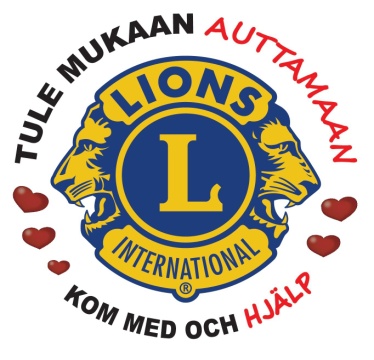 JÄSENKAMPANJAN ALOITUS E-PIIRISSÄ 1.2.2019Julistan tässä alkavaksi samanlaisen jäsenkampanjan kuin viime vuonna. Alkaa 1.2.2019 ja päättyy piirin vuosikokoukseen 6.4.2019 klo 12.00. Sen lisäksi, että eniten leijonia värvänneet klubit pääsevät Lions-liiton hall of fameen ja saavat piiriltä huomattavat rahapalkinot hallintotilille:Eniten leijonia värvännyt klubi saa 300€. Ja kaikki klubit, jotka ottavat kilpailuaikana enemmän kuin yhden uuden jäsenen, osallistuvat kahden 200 euron vastaavaan palkintorahan arvontaan. DG Ari